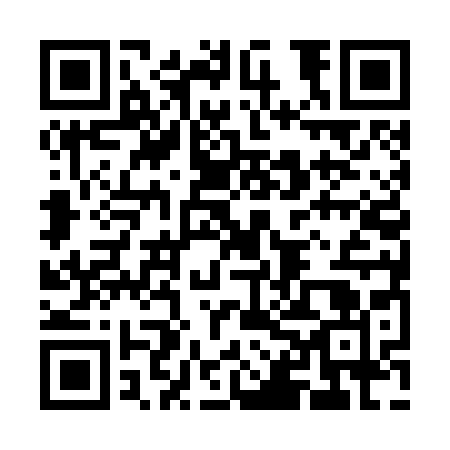 Ramadan times for Aliso Village, California, USAMon 11 Mar 2024 - Wed 10 Apr 2024High Latitude Method: Angle Based RulePrayer Calculation Method: Islamic Society of North AmericaAsar Calculation Method: ShafiPrayer times provided by https://www.salahtimes.comDateDayFajrSuhurSunriseDhuhrAsrIftarMaghribIsha11Mon5:595:597:081:034:256:586:588:0712Tue5:585:587:071:024:256:596:598:0713Wed5:575:577:051:024:267:007:008:0814Thu5:555:557:041:024:267:007:008:0915Fri5:545:547:031:024:267:017:018:1016Sat5:535:537:011:014:277:027:028:1117Sun5:515:517:001:014:277:037:038:1118Mon5:505:506:581:014:277:047:048:1219Tue5:485:486:571:004:277:047:048:1320Wed5:475:476:561:004:287:057:058:1421Thu5:465:466:541:004:287:067:068:1522Fri5:445:446:531:004:287:077:078:1623Sat5:435:436:5212:594:287:077:078:1624Sun5:415:416:5012:594:297:087:088:1725Mon5:405:406:4912:594:297:097:098:1826Tue5:385:386:4812:584:297:107:108:1927Wed5:375:376:4612:584:297:107:108:2028Thu5:355:356:4512:584:297:117:118:2129Fri5:345:346:4312:574:307:127:128:2230Sat5:325:326:4212:574:307:137:138:2231Sun5:315:316:4112:574:307:137:138:231Mon5:305:306:3912:574:307:147:148:242Tue5:285:286:3812:564:307:157:158:253Wed5:275:276:3712:564:307:167:168:264Thu5:255:256:3512:564:317:177:178:275Fri5:245:246:3412:554:317:177:178:286Sat5:225:226:3312:554:317:187:188:297Sun5:215:216:3112:554:317:197:198:308Mon5:195:196:3012:554:317:207:208:309Tue5:185:186:2912:544:317:207:208:3110Wed5:165:166:2712:544:317:217:218:32